Teach-Back – An ‘Always’ EventAgenda TemplateDate:Time:Location:Teach-back is an evidence-based health literacy intervention that promotes patient engagement, self-management skills, and patient safety. The teach-back method has demonstrated positive effects in a wide range of health care outcomes and patient satisfaction.Training Objectives: Upon completion of this training, staff willHave increased confidence and conviction to use teach-back and plain language. Demonstrate competency using teach-back and plain languageUtilize teach back and plain language with patients, families, and caregivers.Note: Completion of the teach-back self-study activity is a prerequisite to participate in the teach-back clinic. 	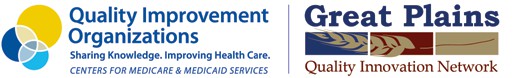 This material was prepared by Great Plains Quality Innovation Network, a Quality Innovation Network – Quality Improvement Organization, under contract with the Centers for Medicare & Medicaid Services (CMS), an agency of the U.S. Department of Health and Human Services (HHS). Views expressed in this material do not necessarily reflect the official views or policy of CMS or HHS, and any reference to a specific product or entity herein does not constitute endorsement of that product or entity by CMS or HHS. 12SOW/GPQIN/QIN-QIO-236/1022TopicTimeWelcome and introduction (5 minutes)X:XX – X:XXTeach-back review (15 minutes)X:XX – X:XXPlain language review (5 minutes)X:XX – X:XXPlain language activity (15 minutes)X:XX – X:XXTeach-back coaching activity (30-45 minutes)X:XX – X:XXWrap up (5 minutes)X:XX – X:XX